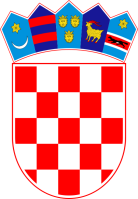            REPUBLIKA HRVATSKA KRAPINSKO – ZAGORSKA ŽUPANIJA                 OPĆINA HUM NA SUTLI                     OPĆINSKO VIJEĆE KLASA: 012-04/13-01/1 URBROJ: 2214/02-01-21- Hum na Sutli, ______________ 2021. Na temelju članka 35. 35. Zakona o lokalnoj i područnoj (regionalnoj) samoupravi ("Narodne novine", br. 33/01, 60/01, 129/05, 109/07, 125/08, 36/09, 36/09, 150/11, 144/12, 19/13, 137/15, 123/17, 98/19, 144/20), članka 139. Zakona o lokanim izborima (Narodne novine br. 144/12, 121/16, 98/19, 42/20, 144/20) i članka 15. Statuta Općine Hum na Sutli ("Službeni glasnik Krapinsko-zagorske županije" broj 11/13, 7/18 i 10/20), općinsko vijeće Općine Hum na Sutli sjednici održanoj  ______________  2021. godine donijelo je POSLOVNIČKU ODLUKUO IZMJENAMA I DOPUNAMA POSLOVNIKA OPĆINSKOG  VIJEĆAOPĆINE HUM NA SUTLIČlanak 1.U Poslovniku općinskog vijeća Općine Hum na Sutli  („Službeni glasnik Krapinsko-zagorske županije“  broj  22/09 i 8a/13) u čanku 3. stavku 2. se briše te sada glasi:  „Općinsko vijeće saziva na prvo zasjedanje (konstituirajuću sjednicu) pročelnik upravnog tijela nadležnog za poslove lokalne i područne (regionalne) samouprave ili službenik koju on ovlasti.  Prva, konstituirajuća sjednica predstavničkog tijela sazvati će se u roku 30 dana od dana objave konačnih rezultata izbora“.Članak 2.U članku 20. stavak 1. briše se i sada glasi : Članu Vijeća može se odrediti naknada za rad u predstavničkom tijelu i radnim tijelima predstavničkog tijela, a određuje se u neto iznosu po članu predstavničkog tijela tako da ukupna neto naknada po članu predstavničkog tijela mora biti sukladna zakonskim propisimaČlanak 3.U članku 44. briše se riječ  „i zamjenik“ te se nastavlja rečenica u pripadajućem padežu. Članak 4.U članku 44. stavak 1.  briše se riječ  „i zamjeniku načelnika“.Članak 5.U članku 78. stavak 1. briše se riječ  „ zamjeniku “. Članak 6.U članku 79. stavak 1  briše se riječ  „zamjenik načelnika“. Članak 7.U članku 87. iza stavka 2. dodaje se novi stavak koji glasi: „U slučaju nastupanja posebnih okolnosti koje podrazumijevaju događaji ili određena stanje koje se nije moglo predvidjeti i na koje se nije moglo utjecati, a koje trenutačno ugrožava pravni poredak, život, zdravlje ili sigurnost stanovništva te imovinu veće vrijednosti, za vrijem trajanja posebnih okolnosti sjednice predstavničkog tijela iznimno se mogu održavati elektroničkim putem „ Članak 8.Ova poslovnička odluka stupa na snagu osmog dana od dana objave u  „Službenom glasniku Krapinsko-zagorske županije“.                                                                                      PREDSJEDNIK OPĆINSKOG VIJEĆA